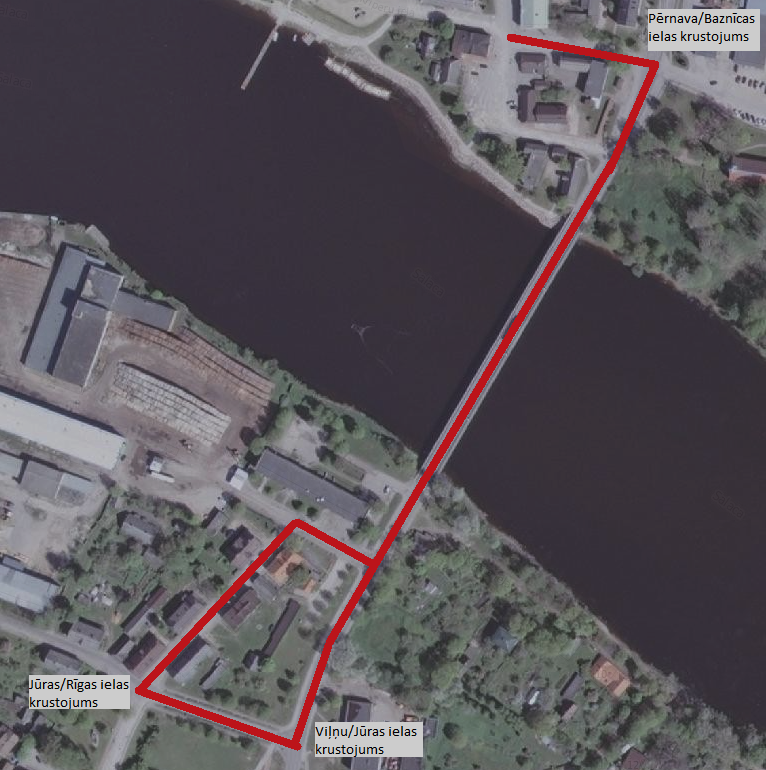 Trases shēma Nr.28.-9., 10.-12.klašu grupām un sporta klubu, darba kolektīvu, biedrību un brīvi izveidotām komandām                       - STARTSFINIŠS